 Group: Canaries 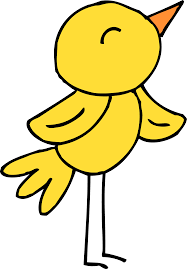 The Canaries now have 6 words to learn each week. Most words will follow a pattern, and there will be some of our Year 1 common exception words too. Words marked like * this * are our Y1 common exception words.Now choose one of the words and write it in a sentence.  PLEASE WRITE IN PENCIL, IN YOUR NEATEST HANDWRITING. ____________________________________________________________________________________________________________Group: Blackbirds  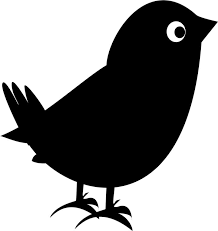 The Blackbirds now have 8 words to learn each week. Most words will follow a pattern, and there will still be some of our Year 1 common exception words too. Words marked like * this * are our Y1 common exception words.Now choose one of the words and write it in a sentence.  PLEASE WRITE IN PENCIL, IN YOUR NEATEST HANDWRITING. _______________________________________________________________________________________________________ Group: Bluebirds 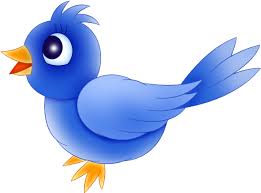 The Bluebirds now have 9 words to learn each week. Most words will follow a pattern, and there will still be some of our Year 1 common exception words too. Words marked like * this * are our Y1 common exception words.Now choose two of the words. Write each one in a sentence.  PLEASE WRITE IN PENCIL, IN YOUR NEATEST HANDWRITING. 1. _______________________________________________________________________________________________________2. _______________________________________________________________________________________________________Group: Robins 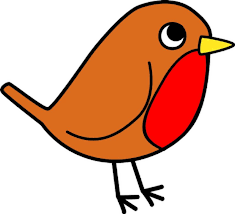 The Robins now have 10 words to learn each week. Most words will follow a pattern, and there will still be some of our Year 1 common exception words too. Words marked like * this * are our Y1 common exception words.Now choose two of the words. Write each on in a sentence.  PLEASE WRITE IN PENCIL, IN YOUR NEATEST HANDWRITING. 1. _______________________________________________________________________________________________________2. _______________________________________________________________________________________________________Spring 4Year 1 Spelling Practice Spring Term: w/b 25.1.21Year 1 Spelling Practice Spring Term: w/b 25.1.21Year 1 Spelling Practice Spring Term: w/b 25.1.21Year 1 Spelling Practice Spring Term: w/b 25.1.21Year 1 Spelling Practice Spring Term: w/b 25.1.21Spelling Pattern: ch words (2)Test: **Friday 29.1.21**Spelling Pattern: ch words (2)Test: **Friday 29.1.21**Spelling Pattern: ch words (2)Test: **Friday 29.1.21**Spelling Pattern: ch words (2)Test: **Friday 29.1.21**Spelling Pattern: ch words (2)Test: **Friday 29.1.21**LookSayCoverWriteCheckCheckWriteCheckWriteChecke x a m p l ee x a m p e l××e x a m p l ee x a m p l e1 r i ch 2m u ch3s u ch4* he *5* she *6* we *I scored ___ out of 6 on this test.I scored ___ out of 6 on this test.I scored ___ out of 6 on this test.Spring 4Year 1 Spelling Practice Spring Term: w/b 25.1.21Year 1 Spelling Practice Spring Term: w/b 25.1.21Year 1 Spelling Practice Spring Term: w/b 25.1.21Year 1 Spelling Practice Spring Term: w/b 25.1.21Year 1 Spelling Practice Spring Term: w/b 25.1.21Spelling Pattern: eeTest: **Friday 29.1.21**Spelling Pattern: eeTest: **Friday 29.1.21**Spelling Pattern: eeTest: **Friday 29.1.21**Spelling Pattern: eeTest: **Friday 29.1.21**Spelling Pattern: eeTest: **Friday 29.1.21**LookSayCoverWriteCheckCheckWriteCheckWriteChecke x a m p l ee x a m p e l××e x a m p l ee x a m p l e1f ee l2f ee t3s ee d4s ee n5gr ee n 6* is *7* his *8* has *I scored ___ out of 8 on this test.I scored ___ out of 8 on this test.I scored ___ out of 8 on this test.Spring 4Year 1 Spelling Practice Spring Term: w/b 25.1.21Year 1 Spelling Practice Spring Term: w/b 25.1.21Year 1 Spelling Practice Spring Term: w/b 25.1.21Year 1 Spelling Practice Spring Term: w/b 25.1.21Year 1 Spelling Practice Spring Term: w/b 25.1.21Spelling Pattern: ow (x2)Test: **Friday 29.1.21**Spelling Pattern: ow (x2)Test: **Friday 29.1.21**Spelling Pattern: ow (x2)Test: **Friday 29.1.21**Spelling Pattern: ow (x2)Test: **Friday 29.1.21**Spelling Pattern: ow (x2)Test: **Friday 29.1.21**LookSayCoverWriteCheckCheckWriteCheckWriteChecke x a m p l ee x a m p e l××e x a m p l ee x a m p l e1n ow2d ow n3cl ow n4sl ow 5sn ow6gr ow7* is *8* his *9* has *I scored ___ out of 9 on this test.I scored ___ out of 9 on this test.I scored ___ out of 9 on this test.Spring 4Year 1 Spelling Practice Spring Term: w/b 25.1.21Year 1 Spelling Practice Spring Term: w/b 25.1.21Year 1 Spelling Practice Spring Term: w/b 25.1.21Year 1 Spelling Practice Spring Term: w/b 25.1.21Year 1 Spelling Practice Spring Term: w/b 25.1.21Spelling Pattern: ow (x2)Test: **Friday 29.1.21**Spelling Pattern: ow (x2)Test: **Friday 29.1.21**Spelling Pattern: ow (x2)Test: **Friday 29.1.21**Spelling Pattern: ow (x2)Test: **Friday 29.1.21**Spelling Pattern: ow (x2)Test: **Friday 29.1.21**LookSayCoverWriteCheckCheckWriteCheckWriteChecke x a m p l ee x a m p e l××e x a m p l ee x a m p l e1n ow 2d ow n3cl ow n4gr ow 5sl ow 6sn ow y7w i nd ow8* is *9* his *10* has *I scored ___ out of 10 on this test.I scored ___ out of 10 on this test.I scored ___ out of 10 on this test.I scored ___ out of 10 on this test.